Журнал «Воспитатель детского сада» Конкурс для воспитателей «Эффективные практики дошкольного образования»Название работы - «Исследовательская деятельность дошкольников в ходе реализации проекта «Загадочная соль»Автор работы – Плугина Наталья Владимировна, воспитатель МДОУ «Детский сад «Пирамидка» р.п. Татищево Татищевского муниципального района Саратовской области»«Расскажи – и я забуду,Покажи – и я запомню,Сделаю – и я пойму!»                              Восточная мудростьСтремление наблюдать и экспериментировать, самостоятельно искать новые сведения о мире — важнейшие черты нормального детского поведения. Всякий здоровый ребенок — уже с рождения исследователь. Знания, полученные в результате собственного исследовательского поиска, значительно прочнее и надежнее тех, что получены репродуктивным путем. Но желание ребенка исследовать окружающий мир носит спонтанный характер, и его нелегко использовать при решении педагогических задач в группе детей. Почему бы не попытаться помочь ребенку оформить при помощи взрослых свои идеи в исследовательский проект?Под исследовательским проектом подразумевается выполнение исследований и разработок, для решения актуальных теоретических и практических задач (Максимова В.Ф).Проект состоит из: замысла (проблемы), средств его реализации (решения проблемы) и получаемых в процессе реализации результатов.Исследование дошкольника, как и любого взрослого, включает следующие основные этапы:— выделение и постановку проблемы (выбор темы исследования);— выработку гипотезы;— поиск и предложение возможных вариантов решения;— сбор материала;— обобщение полученных данных;— подготовку материалов исследования к защите (сообщение, доклад, презентация и др.);— защиту.Проект «Загадочная соль»Проблема – может ли человек обойтись без соли?Почему соль? Чем могла заинтересовать детей  обыкновенная соль, что в ней необычного. Почему не сахар или другой продукт. А все очень просто. Как-то раз утром Полина пришла в детский сад и рассказала нам с ребятами, что вчера вечером мама добила в ванну что-то из пакета, похожее на соль. «Ты, что хочешь, чтобы я стала соленой?» - спросила я маму. Мама рассмеялась и сказала, что соль бывает разная, а в ванну она добавила морскую соль. Это меня очень удивило. Ребята в группе заинтересовались этим вопросом и захотели узнать все про соль. Ведь соль очень важный продукт, без него не обойдется ни одно блюдо. Да еще и в ванну ее можно положить. Так родился наш проект.   Цель проекта:  узнать все о соли. Задачи: Узнать, что такое соль. Выяснить, какая бывает соль? Расширять у детей знания и представления об особенностях внешнего вида соли.Расширять знания детей об условиях добычи соли.Выяснить о полезных и вредных свойствах соли.Узнать, зачем нужна соль, можно ли обойтись без неё?Почему море солёное? Вызвать интерес у детей к окружающему миру, формировать реалистические представления о природе.Обогащать словарный запас детей, обогащать связную речь детей.Активизировать внимание и память детей, развивать логическое мышление: учить сравнивать, анализировать, устанавливать простейшие причинно-следственные связи, делать обобщения.Вид проекта: природоведческий, исследовательский.Продолжительность проекта: долгосрочный.Интеграция образовательных областей: познавательно-речевое развитие, социально-коммуникативное развитие.  Гипотеза: без соли человек не может обойтись.Объект исследования – соль.Предмет исследования – свойства соли.Методы - опрос, сбор информации, эксперимент, беседы, встречи с профессионалами, фотографирование, практические, опыты, эксперименты.Предполагаемый результат: обогащение знаний и представлений детей о соли, употребление в пищу соли в меру.Презентация проекта: оформление творческого пакета.Реализация проекта:1 этап – подготовительный – организация предметно-развивающей среды.2 этап – основной – деятельность детей, воспитателя, родителей воспитанников.Этапы исследовательской работы методом проекта:Основные направления реализации проекта:Деятельность воспитателя и детейНОД «Свойства соли».Рассматривание соли.Опыты и эксперименты: «Внешний вид соли», «Соль соленая?», «Соль растворяется в жидкости», «Выращивание кристаллов соли»,«Сравнение пищевой и морской соли».Беседы «Соль – какая она?», «Откуда берется соль?», «Зачем нам соль?», «Соль – вредная или полезная?», «Волшебные кристаллы».Чтение художественной литературы.Рассматривание иллюстраций на темы «Как добывают соль», «Соляные пещеры», «Соледобывающие и солеперерабатывающие производства».Совместная деятельность воспитателя, детей и родителей. Выращивание солевых кристаллов дома.Закупка соли для группы.III заключительный этап - подведение итогов, результативность, рефлексия.В ходе проведенного проекта дети узнали о полезных и вредных свойствах соли, выяснили, что соль добывают из недр земли.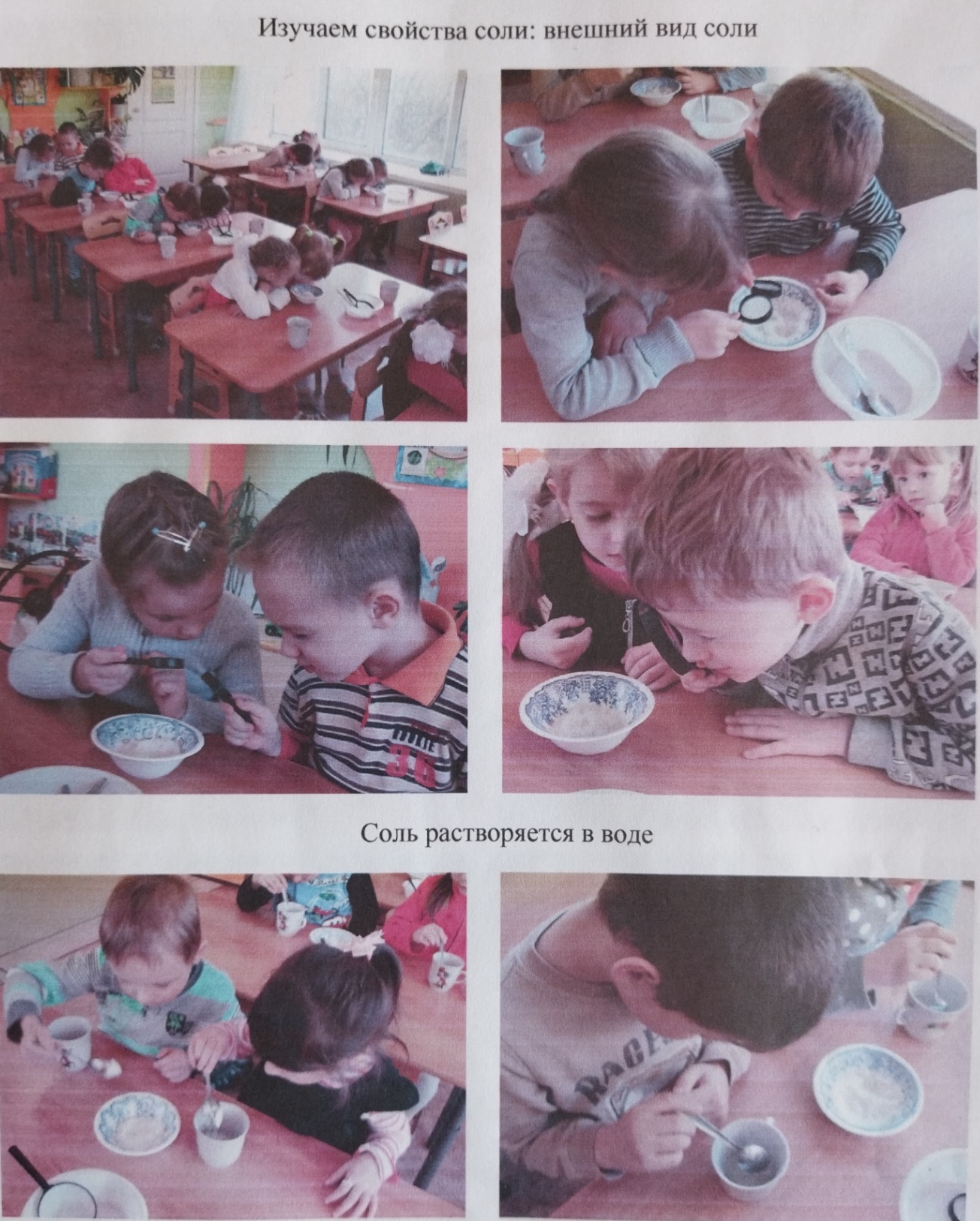 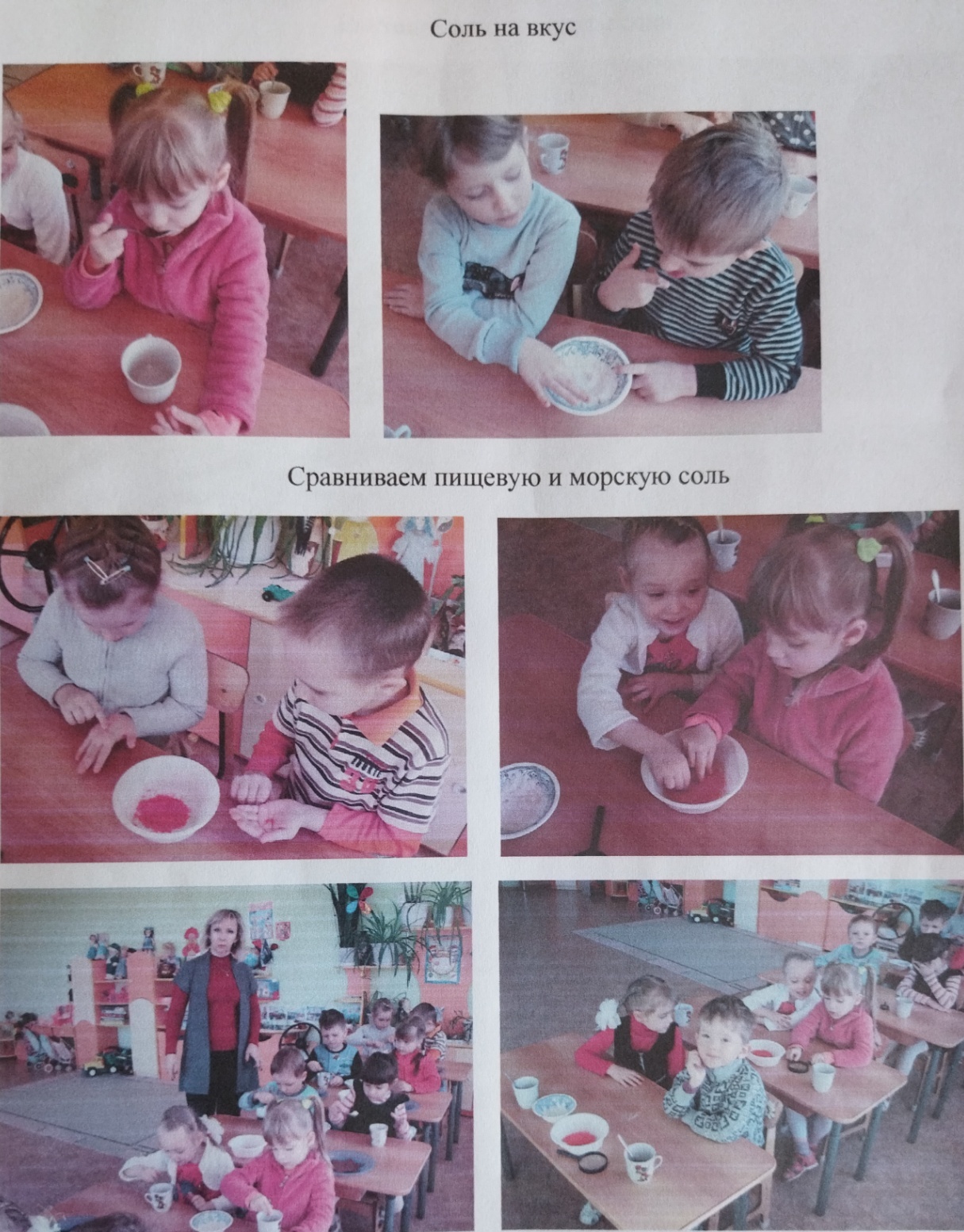 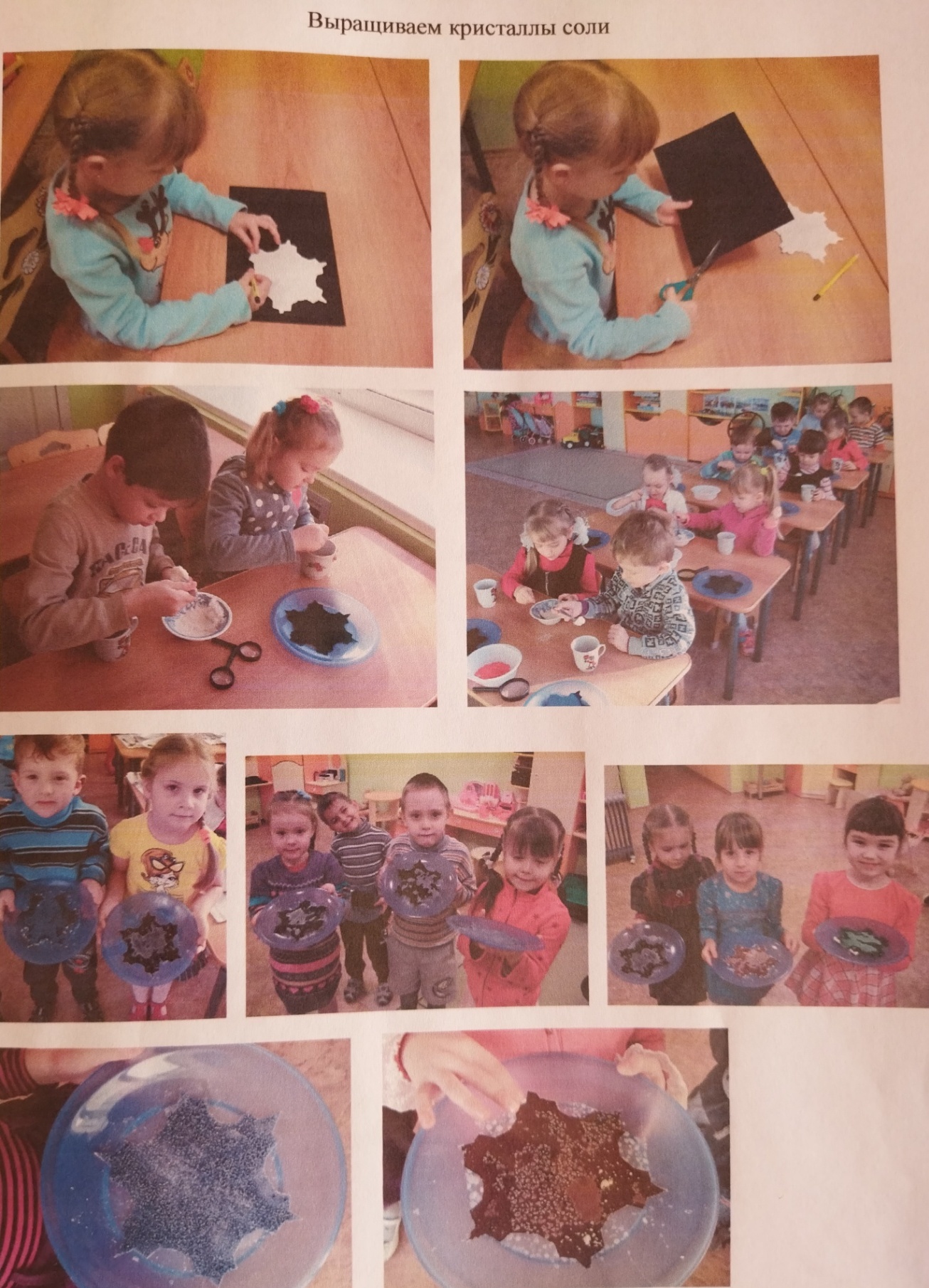 Выводы:Соль – добывают из недр земли.Соль как полезна, так и вредна. Употреблять соль нужно в меру или чуть меньше.Соль бывает не только пищевая, но и морская. С ней можно принимать ванны. Они очень полезные.Результаты:Дети получили знания о соли. Получили навыки исследовательской деятельности по изучению свойств соли.У детей вызван интерес к окружающему миру.Рекомендации:Родителям в меру употреблять соль.Использовать морскую соль для принятия ванн. Программа действий:Продолжать знакомить детей с окружающими предметами.Защита проекта: выставка снежинок с кристаллами соли.Список использованной литературы: Горькова Л. Г., Кочергина А. В., Обухова Л. А. Сценарии занятий по экологическому воспитанию дошкольников.- М.: ВАКО, 2005г.Коломина Н. В. Воспитание основ экологической культуры в детском саду. – М.: Творческий центр СФЕРА, 2003г.Лопатина А., Скребцова М. Сказы матушки Земли. Экологическое воспитание. – М.: Амрита – Русь, 2008. Павлова В. А. Экологическое воспитание дошкольников в ДОУ. [Электронный ресурс]. Режим доступа: http://festival.1september.ru/articles/601740/http://www.wildgarden.ru/flowers/barhatcy.php № этапаЗадачиФормы, методы, приемыФормы, методы, приемыДеятельность воспитателяДеятельность воспитателяДеятельность детейДеятельность детейI Погружение в проектБеседы: «Что такое соль?»     «Интересные факты из истории про соль» «Полезные советы» Экскурсия на кухню,Просмотр слайдов «Добыча соли» Разучивание поговорок, пословиц,  образных выражений про соль Беседы: «Что такое соль?»     «Интересные факты из истории про соль» «Полезные советы» Экскурсия на кухню,Просмотр слайдов «Добыча соли» Разучивание поговорок, пословиц,  образных выражений про соль  Совместно с родителями и детьми подбирает литературу Содействует созданию проблемной ситуации Формулирует проблемные вопросы Совместно с родителями и детьми подбирает литературу Содействует созданию проблемной ситуации Формулирует проблемные вопросы Вхождение в проблему Принятие задач Учатся самостоятельно задавать вопросыВыдвижение гипотезыФормулировка темы Планирование своей работы Вхождение в проблему Принятие задач Учатся самостоятельно задавать вопросыВыдвижение гипотезыФормулировка темы Планирование своей работыII Организация деятельности  и планированиеОрганизация предметно-развивающей среды: Создание лаборатории  для экспериментально-исследовательской деятельности  Создание творческой мастерскойОрганизация предметно-развивающей среды: Создание лаборатории  для экспериментально-исследовательской деятельности  Создание творческой мастерской Организует деятельность Предлагает спланировать деятельность по решению задач  Рекомендует способы презентации  проекта Организует деятельность Предлагает спланировать деятельность по решению задач  Рекомендует способы презентации  проекта Создание сообществ  детей, работа в подгруппах  Распределение амплуа Выбирают способ презентации Создание сообществ  детей, работа в подгруппах  Распределение амплуа Выбирают способ презентацииIII РеализацияпроектаРеализацияпроектаАктивная  экспериментально- изобретательная деятельность детей:Сбор материла совместно с родителями творческой группыОпытно-экспериментальная деятельность в лаборатории Работа в творческой мастерскойАктивная  экспериментально- изобретательная деятельность детей:Сбор материла совместно с родителями творческой группыОпытно-экспериментальная деятельность в лаборатории Работа в творческой мастерскойНенавязчиво контролирует работу детей в лабораторииПрактическая помощь при необходимости в творческой мастерскойФормирование специфических ЗУН Подготовка к  презентации              IV Презентация творческого проекта«Загадочная соль»Презентация творческого проекта«Загадочная соль»Демонстрация фотоотчета Выставка кристалловДемонстрация фотоотчета Выставка кристалловПринимает отчеты Обобщает и резюмирует полученные результатыПодводит итоги обученияОценивает умение общаться, слушать, обосновывать свое мнениеДемонстрируют:понимание проблемы, цели, задачумение  работать в группе на общий результатнайденный способ решения проблемы